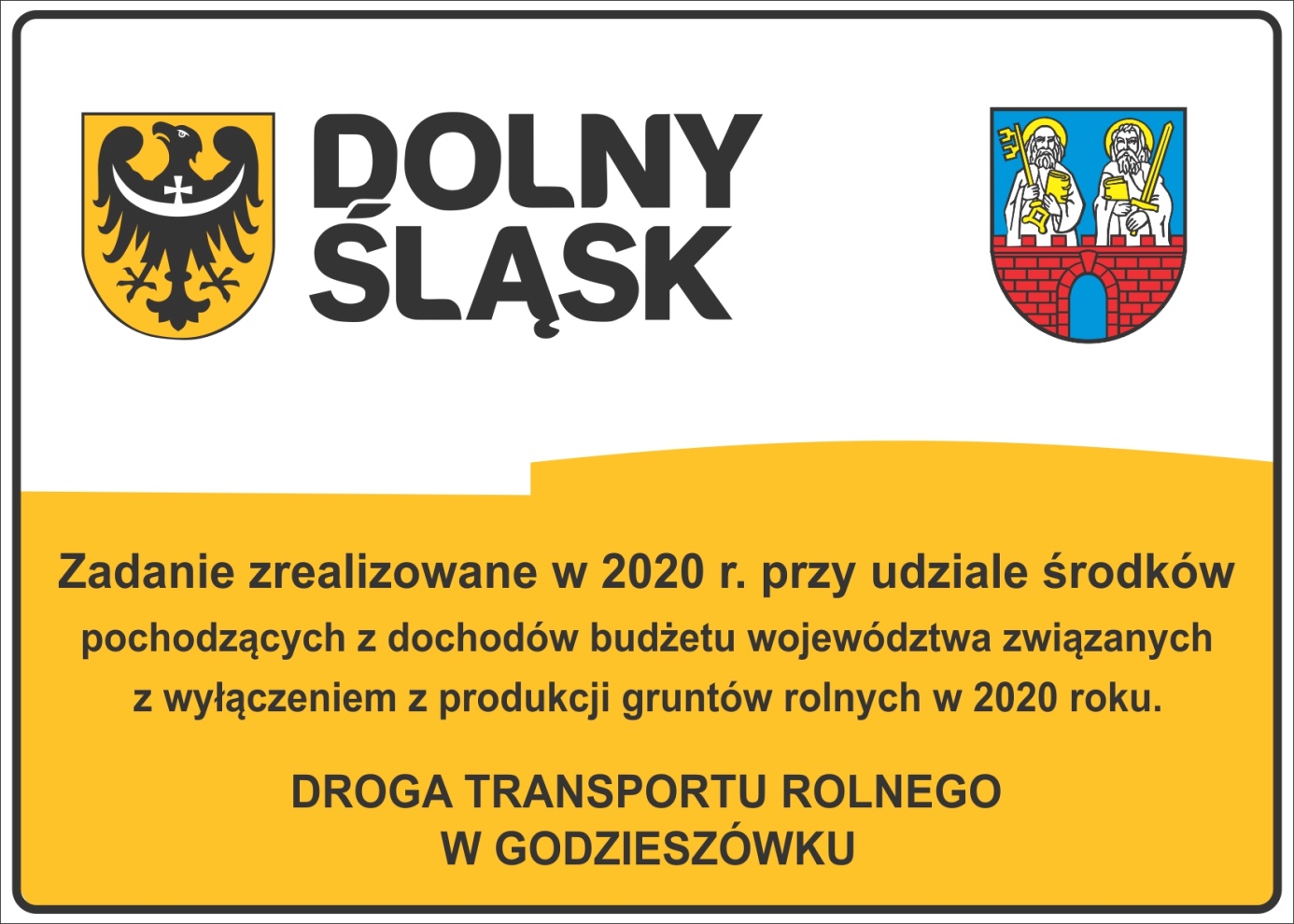 UWAGA! Przed wykonaniem na tablicy należy wprowadzić poprawne daty po uzgodnieniu z Zamawiającym.